PRENOTAZIONE DEI POSTI IN SALAISTRUZIONI PER GLI UTENTIAndate su  https://opac.uniroma1.it/SebinaOpacRMS/.do  ed effettuate l’accesso con le credenziali di Infostud o usando il codice utente: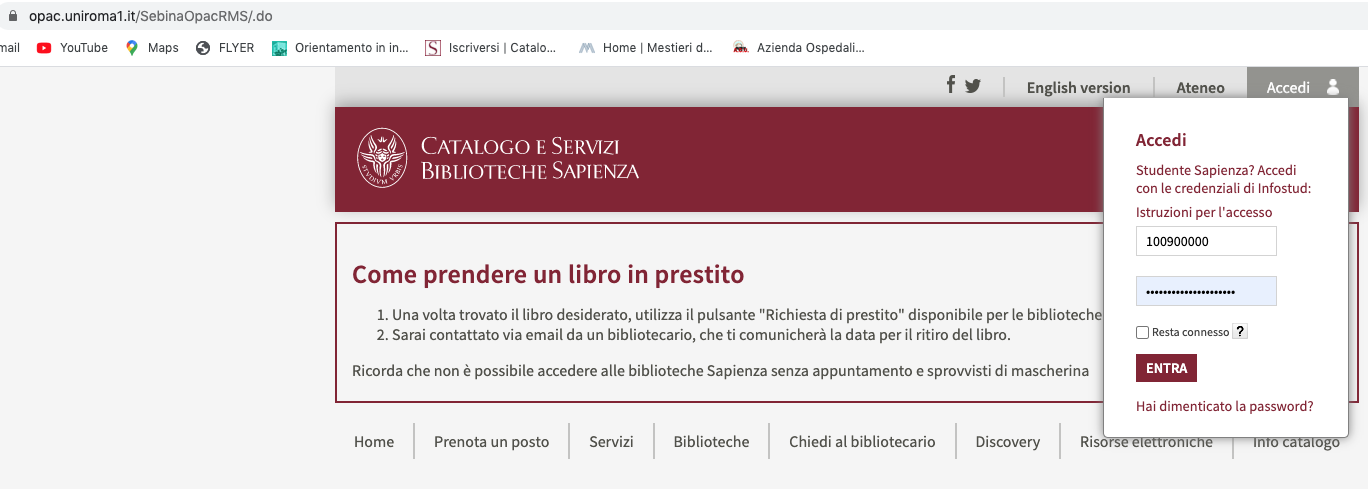 Nello spazio personale troverete un nuovo riquadro dal quale sarà possibile effettuare e gestire la propria prenotazione del posto in sala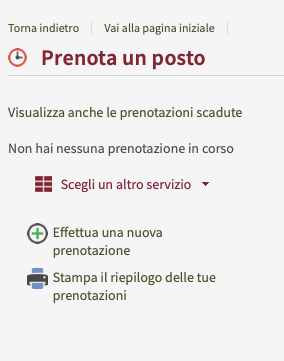 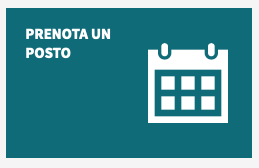 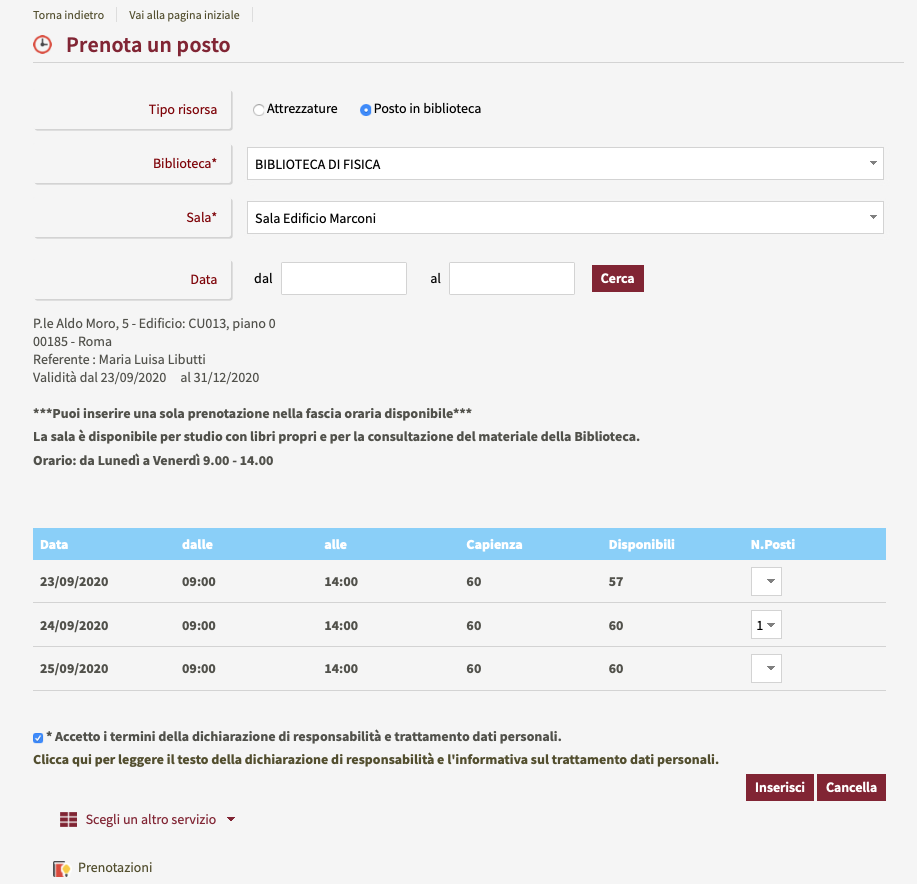 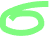 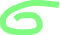 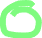 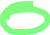 